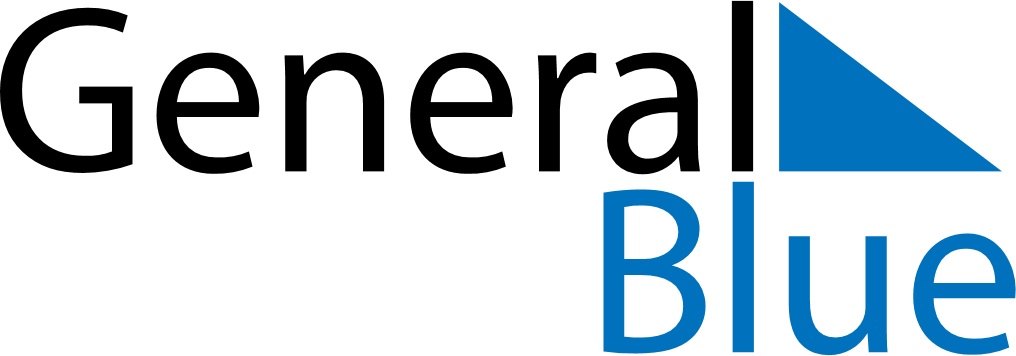 February 2024February 2024February 2024New ZealandNew ZealandSundayMondayTuesdayWednesdayThursdayFridaySaturday12345678910Waitangi Day11121314151617181920212223242526272829